Положение о конкурсе проектов ландшафтного дизайнапришкольной территории МБОУ «СОШ№92 с углубленным изучением отдельных предметов»Конкурс приурочен к 95-летнему юбилею города.Организаторы:Брюхова Е.В., Трушкова Л.А., Зубарева Т.Н., Степанова Н.В.Цели и задачи конкурса:-  приобщение учащейся молодежи к активному творчеству и эстетическому восприятию;-  разработка перспективного проекта ландшафтного дизайна пришкольной территории;-  привлечения учащихся к практическому улучшению экологической обстановки города, созданию благоприятной среды для учебы и проживания; -  воспитание у подрастающего поколения чувства национального самосознания и толерантности к другим людям.Критерии оценки проектов:1.Соответствие тематике конкурса (юбилей города).2.Реальность капиталовложений и возможность реализации идеи.3.Оформление и дизайн, оригинальность решения. 4.Правильный подбор растений по высоте, колористике, срокам цветения. Условия и порядок проведенияВ конкурсе проектов ландшафтного дизайна может принять участие любой учащийся/группа учащихся (не более 4 человек в одной группе) школы №92 г.Кемерово.            Конкурс пройдет в 4 этапа:1 этап: Прием заявок на участие в конкурсе с 1 по 12 апреля 2013 года в кабинет 105, Трушковой Л.А. и Монид Н.Н.2 этап: Прием проектов с 15 по 30 апреля 2013 года3 этап: Оценка предоставленных проектов жюри с 1 по 15 мая 2013 года4 этап: Награждение 15 мая на торжественной линейке. Вручение дипломов 1,2,3 степени, поощрение участников конкурса памятными сувенирами.В состав жюри конкурса войдут Автушенко Л.Н., Брюхова Е.В., Монид Н.Н.Председатель жюри: Автушенко Л.Н.Конкурсные номинации: 
1. «Самый оригинальный дизайн школьного двора»; 
2. «Дизайн малых архитектурных форм (садовые скульптуры)» 
3. «Лучшая цветочная клумба».7. Подведение итогов конкурса. 
Итоги конкурса подводит конкурсная комиссия. 
Все заявленные участники конкурса представляют свою работу в виде презентаций и на бумажных носителях формата А3. Материалы должны быть сданы до 30 апреля 2013 г. В презентациях должны быть отражены: проект озеленения, включая концепцию (идею) и схему посадок (деревья, кустарники, цветочные клумбы, рокарий); деятельность коллектива во время работы над проектом (фотографии, видеоматериалы), список растений, используемых в озеленении.Бумажные носители представляют собой пояснительную записку с пояснениями, генплан (вид сверху) с расшифровкой условных обозначений и видовые картинки (эскизы отдельных уголков).Правила подачи заявки. Для участия в конкурсе необходимо подать заявку по следующей форме:1. Конкурсная номинация
2. Фамилия и имя участников инициативной группы/учащегося.
3. Контактный телефон.
4.Ф.И.О. ответственного лица (для групп)Примечание.В проекте не должны использоваться беседки, лавочки, столы.План пришкольного участка в Приложении 1.Авторы проектов-призеров, реализовавшие свой  проект на пришкольном участке, награждаются выездной экскурсией.Приложение 1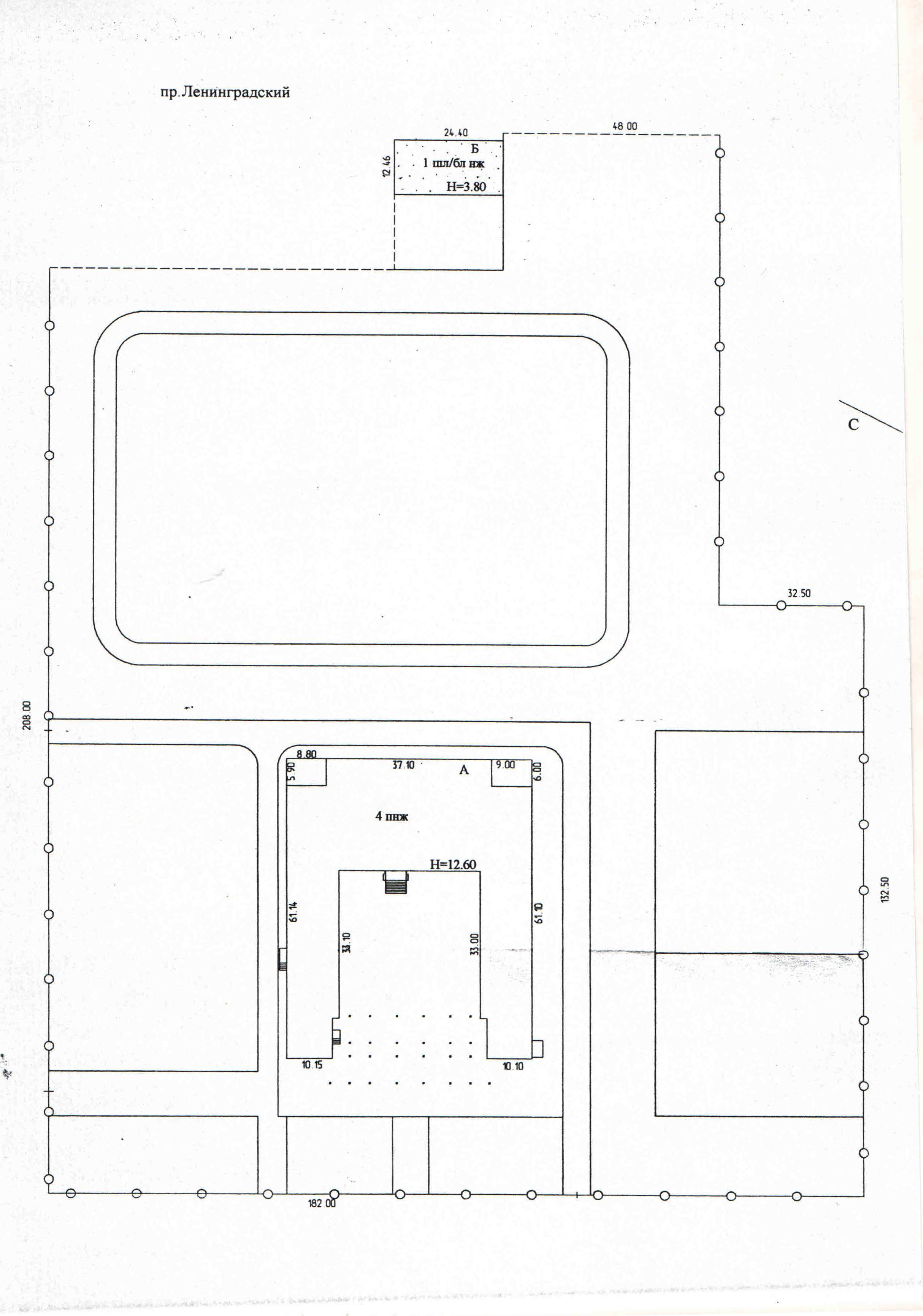 